Финансовая грамотность.Игра - викторина «Знатоки финансовой грамотности»Дата проведения: 16 апреля 2024 года.Мероприятие подготовлено и проведено: классным руководителем Яшкута М.Ю.Данная игра-викторина направлена на систематизацию знаний обучающихся 8А класса по финансовой грамотности. На расширение экономических знаний учащихся данных классов. Способствовать развитию их финансовой грамотности через игровую деятельность, формировать правильное отношение к деньгам, рассмотреть основные способы рационального расходования личных денежных средств.Оборудование: раздаточный материал, нарезки видео на тему финансовой грамотности, презентация, таблички, наглядный материал.  В игре- викторине приняли участие 7 человек.Во время подготовки к игре-викторине по финансовой грамотности были использованы:методические материалы по финансовой грамотности для начальной школы  https://fmc.hse.ru/primarySchool;http://school2-obl.ru/wp-content/uploads/2023/03/Дидактические-игры-по-формированию-финансовой-грамотности.pdfвидеоматериалы по финансовой грамотности https://yandex.ru/video/preview/10887081165803631230цикл лекций РЭШ по финансовой грамотности https://www.youtube.com/playlist?list=PL3yCdErLxgU4XKdz2xPX0A60L1zWVOlqu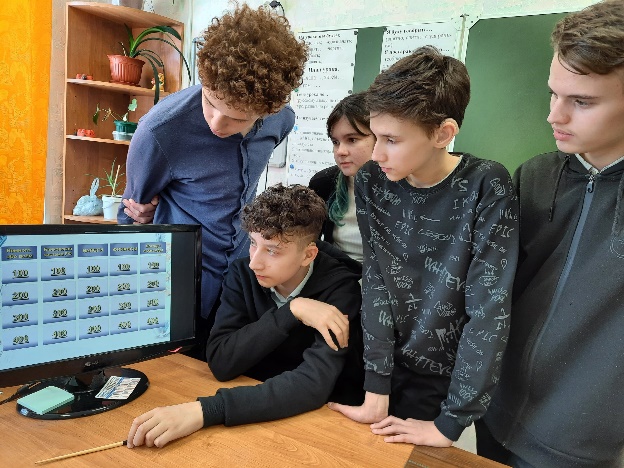 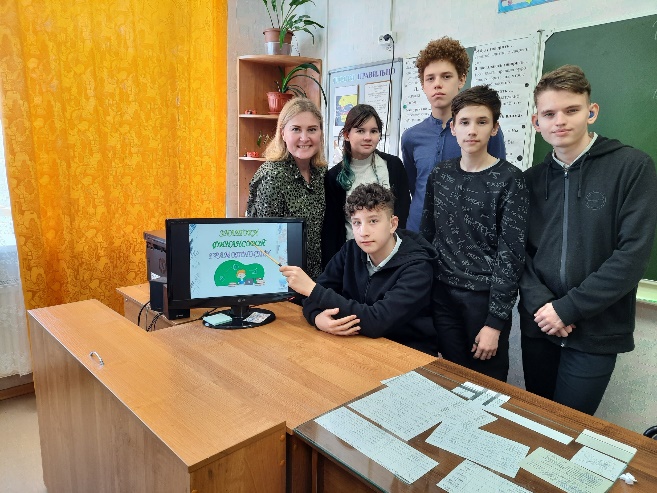 